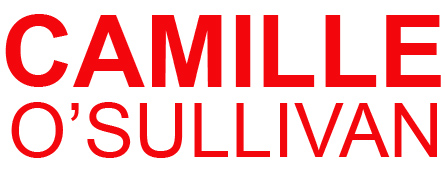 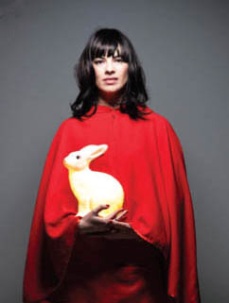                                                  CHANGELING TOUR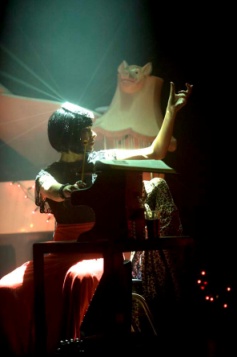 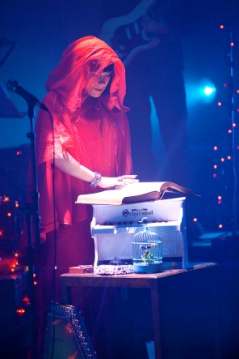 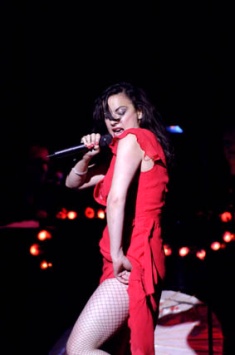 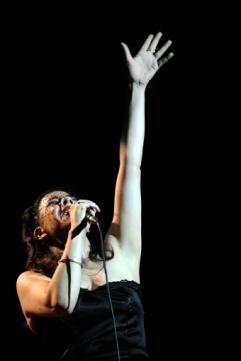 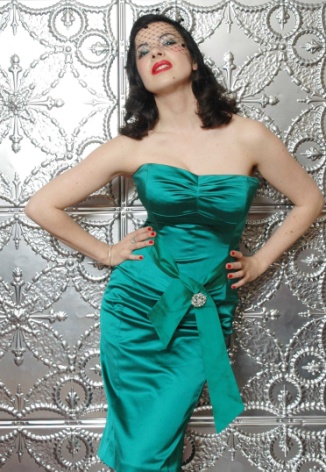 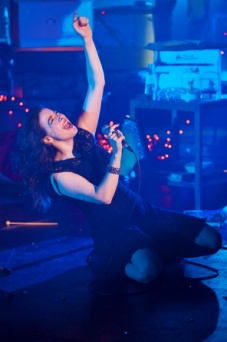 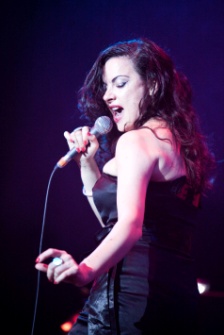 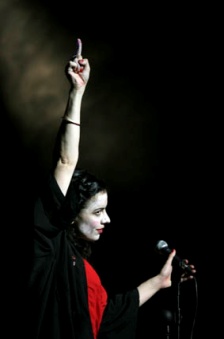 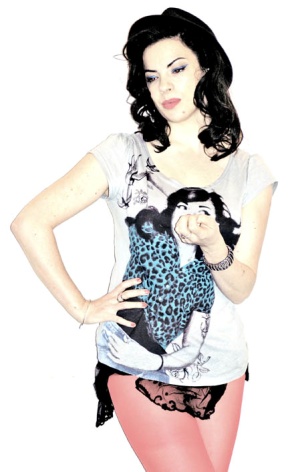 